Application form for the post of Junior Prefect - 2022Admission Number		: …................................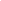 Full name of the applicant	: ……………………………………………………………………………                 ……………………………………………………………………………Address			: …................................…........................................................…….....	               	                                .....................…................................…................................…….......Contact Number 		: …………………………………………………………………Residence			: …………………………………………………………………Mobile				: …………………………………………………………………5. Classes in 2019, 2020, 2021, 2022 and names of the class teachers:AcademicsAverage marks in term tests:Note “Marks should be entered and authorized (class teacher and deputy principal) in respective student's record books.”"Any other document otherwise issued and authorized by Registrar, Royal College (with stamp)cannot be considered.”"Do not consider any SRB which carries erased, fake, unrecognizable data as valid.”SportsNumber of Sports Involved in: Each sport gets 2 marksNote"Marks should be given considering each year. Switching from one to another cannot be considered.Continuation of Each Sport:Inter-House Achievements:Sports activities representing the school (Mention the achievement at each event):*Please note that the mentioning of any matches that the applicant has participated in and/or mentioning of details of any trophies, medals, plaques, etc. that the applicant has won is prohibited.Note“Cadet band is considered as a sport.”Note“Each event should be recognized by Ministry of Education and/or Ministry of Sports.”“At any achievement applicant should represent Royal College team wise or Individually.”“Any Achievement which is international needs to be certified by respective international organization or government. ““Participation Mark should be given regardless of whether achievements are gained or not.”“Any achievement which is provincial or all island, which cannot be certified with proper documents can be proved with a document which is authorized by two school management members which include a Deputy Principal.”EncountersEndowments:(School Colours/Merit, Provincial Colours/Merit, National Schools Colours/Merit, Maalyn Dias Scholarship, Rabba Gunasekara Endowment, International Representation, Most upcoming player)Clubs & SocietiesNumber of Clubs Involved in: Each Club / Society gets 2 marks Note“Submitting the membership card only cannot be considered. Involvement in club activities which are proved with written documents authorized by TIC or Club Officer (chairman/Secretary) can be considered. Marks should be given considering each year.”“Switching from one to another cannot be considered.”Activities done under Clubs/SocietiesAchievement based activities:Note"Each event should be recognized by Ministry of Education and/or Ministry of Sports.”“At any achievement applicant should represent Royal College team wise or individually.”” Any Achievement which is international need to be certified by respective international organization or government. "Participation mark should be given though achievements are gained or not.”"Any achievement which is provincial or ail island, which cannot be certified with proper documents can be proved with a document which is authorized by two school management members which include a Deputy Principal”Service based activities:(Example: Participated in the “relevant project” organized by “relevant club”)Impact of the activity in which the applicant engaged in the event:Band/Choir/Orchestra:Note“Written documents by TIC should be submitted.”“Marks for band/junior choir leader are given at leadership category.”Scouting(Hikes, Camps, Job weeks, Competitions, etc.Badge works - Membership, Scout Award, District Commissioner’s cord and other proficiency badges)Performance Level:Competitions (Competition Camps and Inter-Troop Competitions:Camps:Number of years attended:Achievements at competitions organized by or held under the supervision of the Ministry of Education (Please note that any achievement mentioned previously must not be repeated Note"At any achievement applicant should represent Royal College.”“Any Achievement which is international need to be certified by respective international organization or government.”“Any achievement which is provincial or all island, which cannot be certified with proper documents can be proved with a document which is authorized by two school management members which include a Deputy Principal.”Common activitiesLeadership positions held at school NoteEach event should be recognized/authorized by the Ministry of Education and Royal College, Colombo 07.The applicant should have represented Royal College on a team level or an individual level.International level achievements should be certified by the respective international organization.Each achievement should be proved with proper documents at the interview. Being unable to produce any relevant document at the interview will result in disqualification.If any of the below-mentioned achievements are accomplished by the applicant, it should be signed by the MIC or TIC along with the respective Senior Games Master.School Colours/Merit, Provincial Colours/Merit, National Schools Colours/Merit, Maalyn Dias Scholarship, Rabba Gunasekara Endowment, International Representation, Most Upcoming Player, Provincial or All-island achievements should at least be certified by two school management board members including a Deputy Principal.I have read and understood the instructions given above and hereby confirm that the above-mentioned details are true to the best of my knowledge and also understand that if any of the above details are proved false it will lead to my instant disqualification.If I am selected as a Junior Prefect, I promise to adhere to the instructions of the teachers and senior prefects and be loyal to college.During my service as a Junior Prefect, I promise to perform any duty assigned to me, with dedication and commitment.…................................					…................................              Date					           Signature of ApplicantGuidelinesIt is compulsory to be present for special duties even on short notice as it is an essential duty of a Junior Prefect.All applicants must conduct the Self-Evaluation using the marking criteria provided, before submitting the application.Applications should be handed over to the Middle School Office before 3.00 pm on the 1st of September 2022. No application will be accepted after the above-mentioned deadline.Interview dates will be announced within days after the deadline (Please check the noticeboard at the Middle School Office)If any undue influence or pressure is found, through reasonable evidence, to have been applied through external or third parties during the selection process, the appointment of the respective Junior Prefect is liable to be subject to further scrutiny and penalizations can include, but are not limited to, being removed from the list.Applications maybe handwritten or typed. However, it is preferred if applications are typed.All applicants are required to affix a recent passport-sized colour photograph with the college tie on the application.All applications must be enclosed in an envelope. Write ‘Application for the Post of Junior Prefect 2022’ along with your name and class clearly on the cover of the envelope.A soft copy of the application must be mailed to prefects@royalcollege.lk.Complete the Google form once you have submitted the application (The Google form is available on royalcollege.lk).YearClassName of the class teacher2019202020212022Year1st Term2nd Term3rd TermSelf- EvaluationOffice Use2019202020212022Average1st Term2nd Term3rd TermAbove 8934589 – 8023479 – 7012369 – 60012Below 59000201920192019202020202020202120212021Self-EvaluationOffice Use1.2 Class rank1.3 Subject rankRankClassSubject1st532nd423rd312.1 Sport2.2 Years of ParticipationSelf-EvaluationOffice Use Only2 Years13 Years24 Years3YearSport EventAchievementSelf-EvaluationOffice UseTeam EventIndividual Event1st Place332nd Place223rd Place11Record510Overall Champions24SportEventEventEventEventSelf-EvaluationOffice Use SportZonal/CircuitProvincial/DistrictAll IslandInternationalSelf-EvaluationOffice Use 20192019201920192019201920192019202020202020202020202020202020202021202120212021202120212021202120222022202220222022202220222022Zonal/Division/CircuitProvincial/DistrictAll IslandInternational1st456152nd344123rd23284th – 10th0026Below 100th0004Best Performance2458Record35810Participate1124YearSchoolResultSelf-EvaluationOffice Use201920192019202020202020202120212021202220222022WinLoss42YearAchievementSelf-EvaluationOffice UseSchool Colours/Merit6Provincial Colours/Merit8National Schools Colours/Merit10Marlin Dias Scholarship6Rabba Gunasekara Endowment6International Representation6Most up and coming player6Club/SocietyYears of ParticipationSelf-EvaluationOffice Use2 Years13 Years24 Years3YearActivityActivitySelf-EvaluationOffice Use 201920192019201920192019201920192019201920192019202020202020202020202020202020202020202020202020202120212021202120212021202120212021202120212021202220222022202220222022202220222022202220222022Inter House/Intra SchoolInter SchoolNationalInternational1st356152nd234123rd12384th – 10th0016Below 100th0004Special Performances1.5238Overall Champions1235Participate0124YearActivityActivitySelf-EvaluationOffice Use 201920192019201920192019201920192019201920192019202020202020202020202020202020202020202020202020202120212021202120212021202120212021202120212021202220222022202220222022202220222022202220222022Main Organizing2Financial Donations1Publicity1Minor Work0.5OtherSubjective (maximum 2)YearEventSelf-EvaluationOffice Use20192019201920192019202020202020202020202021202120212021202120222022202220222022Number of Years as a Member2 per YearSpecial AchievementsSubjective (Maximum 3)YearEventSelf-EvaluationOffice Use2019201920192019201920202020202020202020202120212021202120212022202220222022Badge work &Proficiency badgesBadge work &Proficiency badgesBadge work &Proficiency badgesBadge work &Proficiency badgesBadge work &Proficiency badgesMembership3Scout Award or GSM and SM4District/Chief Commissioner Award51st2nd3rdParticipationSpecial Performances/Achievements (per achievement)Competition Camp (Per Camp)543.51Subjective (Maximum 1.5)Inter-Troop Competitions (Per Competition)21.510Subjective (Maximum 1)Participation (Per event)Special Performances/Achievements (per achievement)Camps2Subjective (Maximum 2)Jamboree3Subjective (Maximum 3)Job Week1Hikes2 (per each)Proficiency Badges2Other (per each)Subjective (Maximum 3)YearEventSelf-EvaluationOffice Use201920192019201920192020202020202020202020212021202120212021202220222022202220221st Place2nd Place3rd Place4th to 10thBelow 100thSpecialParticipateZonal/Circuit3210020District3.52.51.50020Provincial4.532002.50All Island6532151International1012864102Common Activities20192020Self-EvaluationOffice Use Drill Display (1 Mark Each)Cycle Parade (1 Mark Each)YearPost of LeadershipSelf-EvaluationOffice Use OnlyClass Monitor1Class Record Monitor1Quality Circle Leader1Quality Circle Member0.5Sports Age Group Captain8Sports Age Group Vice Captain6Club Junior Committee Official3Band Leader8Junior Choir Leader6Junior Orchestra Leader6Scouting Patrol Leader4Scouting Assistant Patrol Leader3Scouting Assistant Troop Leader6Scouting Troop Leader8Other(Will be given accordingly)NameSignatureFatherMotherGuardian